DELIBERAÇÃO 278/CIB/18A Comissão Intergestores Bipartite, no uso de suas atribuições, ad referendum,APROVAA habilitação do Centro de Atenção Psicossocial – CAPS I do Município de ARAQUARI, por atender as exigências de responsabilidade técnica, organização do projeto terapêutico e área física.   A habilitação do Centro de Atenção Psicossocial – CAPS I microrregional do Município de OURO, se em Ouro, por atender as exigências de responsabilidade técnica, organização do projeto terapêutico e área física.Florianópolis, 12 de novembro de 2018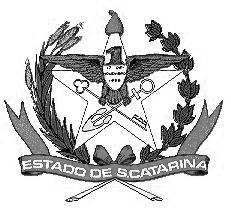 GOVERNO DE SANTA CATARINASECRETARIA DE ESTADO DA SAÚDECOMISSÃO INTERGESTORES BIPARTITEACÉLIO CASAGRANDESIDNEI BELLECoordenador CIB/SESSecretário de Estado da SaúdeCoordenador CIB/COSEMSPresidente do COSEMS